Дополнительное занятие по подготовке к ЕГЭСодержательная линия 14.1. Построить сечения куба плоскостью, проходящей через 3 точки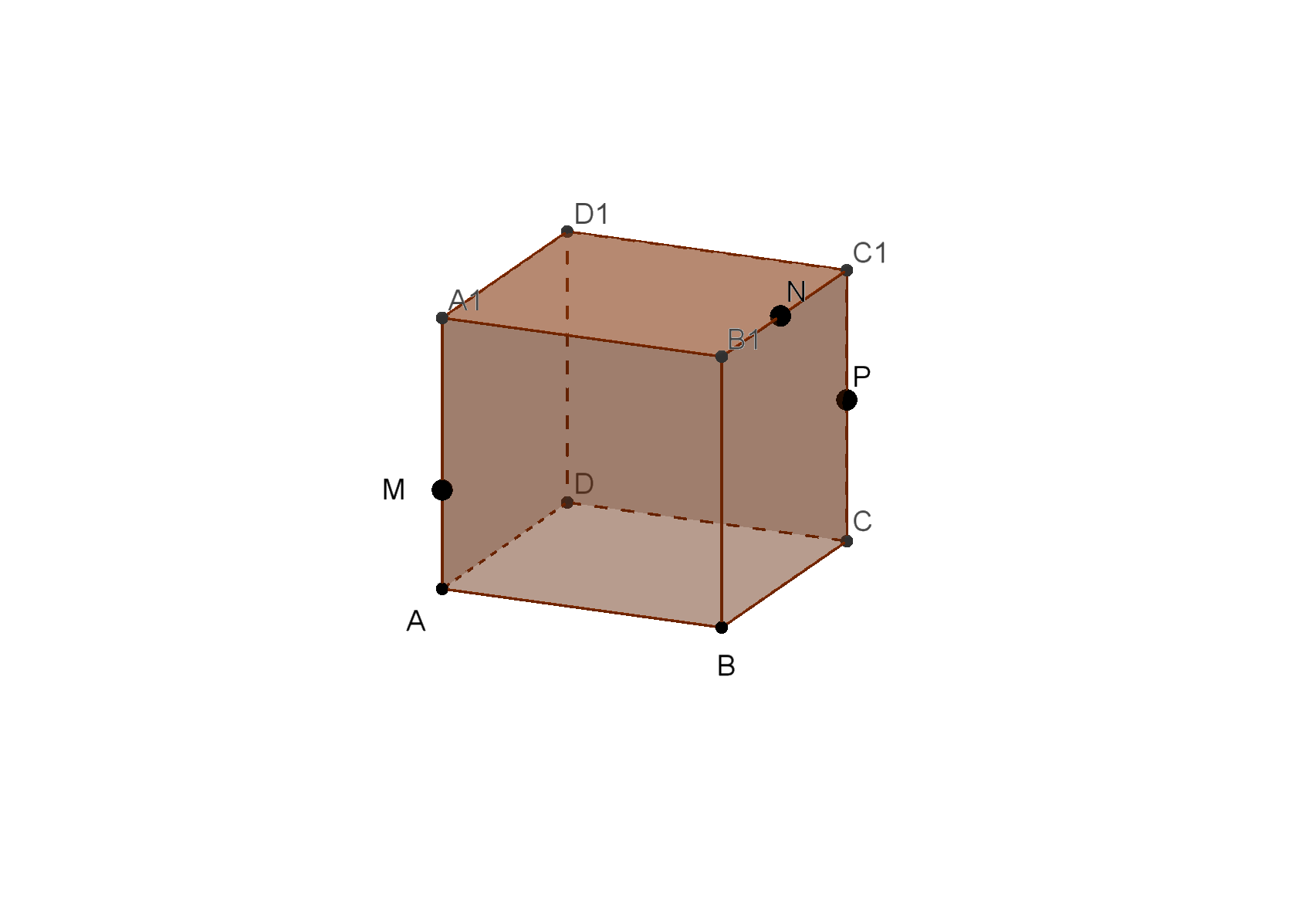 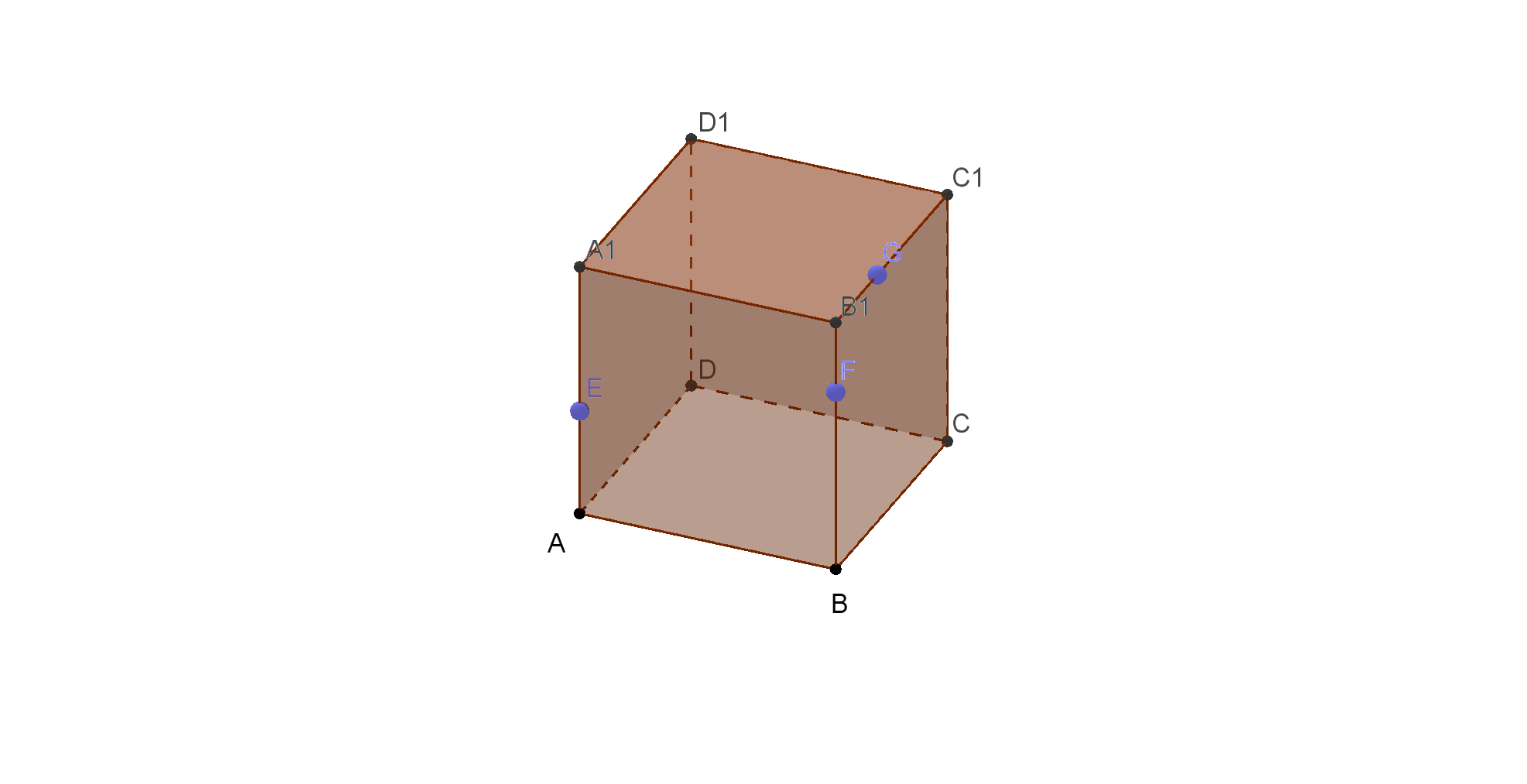 Исследовательская работа.Дана правильная шестиугольная призма ABCDEFA1B1C1E1F1. На ребре DD1 отмечена точка М. Через точки M и C1 параллельно AD1 проведено сечение.Зависит ли вид сечения от положения точки М?Заполните таблицу:Самостоятельная работаД. з. Выполнить чертеж к задаче 14 (вариант 166, http://alexlarin.net/ege/2017/trvar166.html) в средеGeoGebra и решить ее.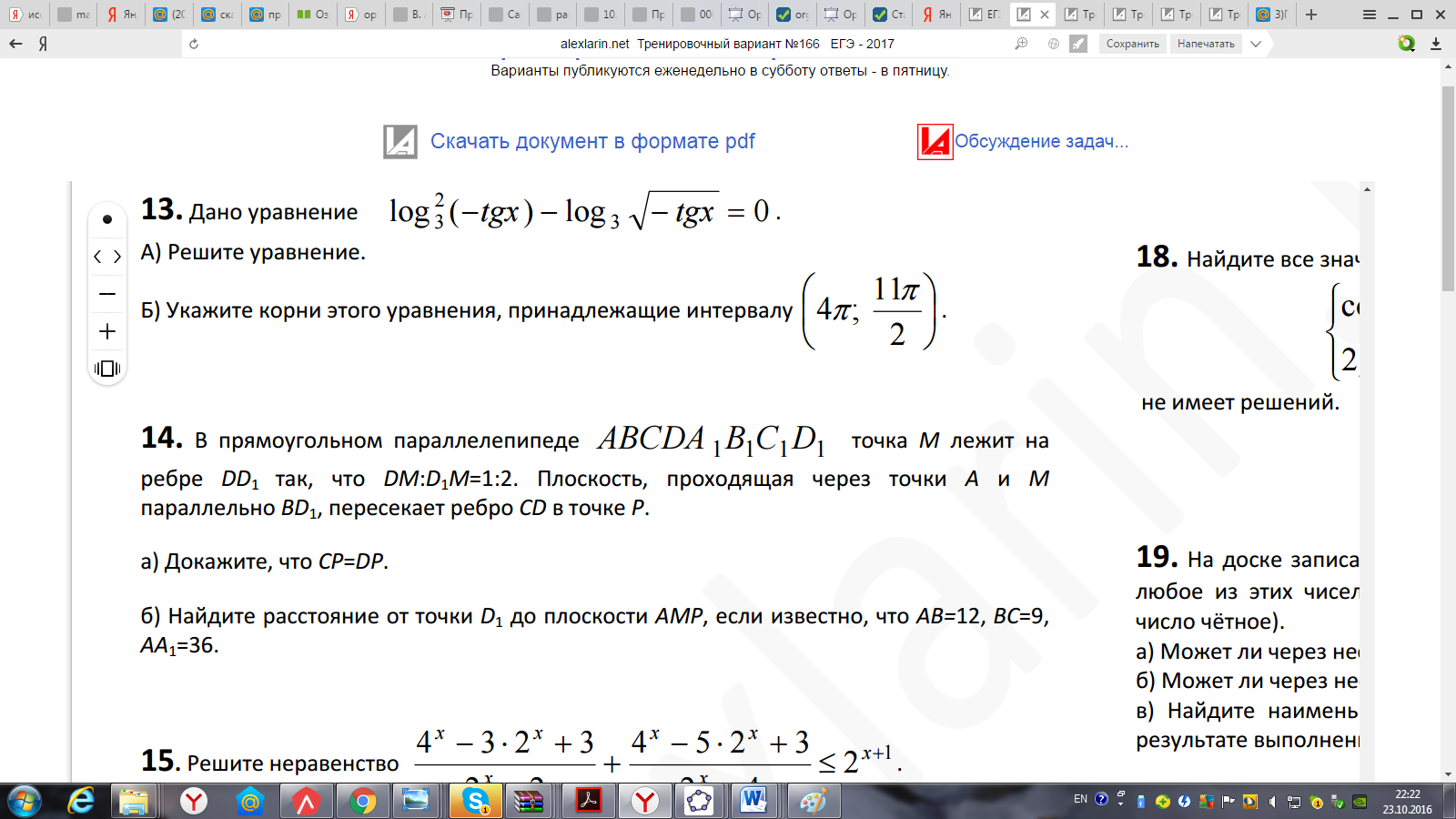 №Положение точки МВид сеченияВ каком отношении точка R делит A1D11DM:MD1=3:1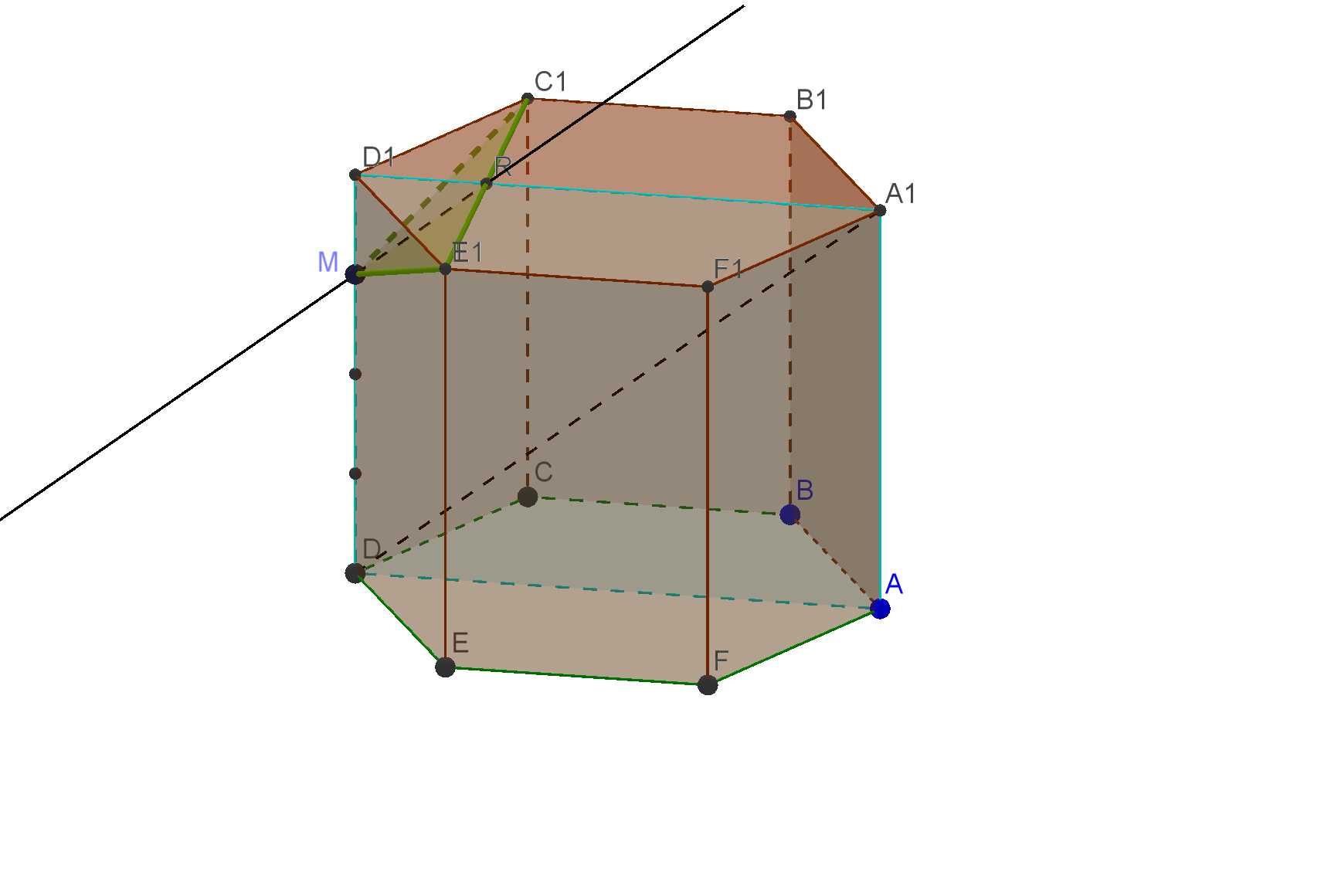 2DM=MD1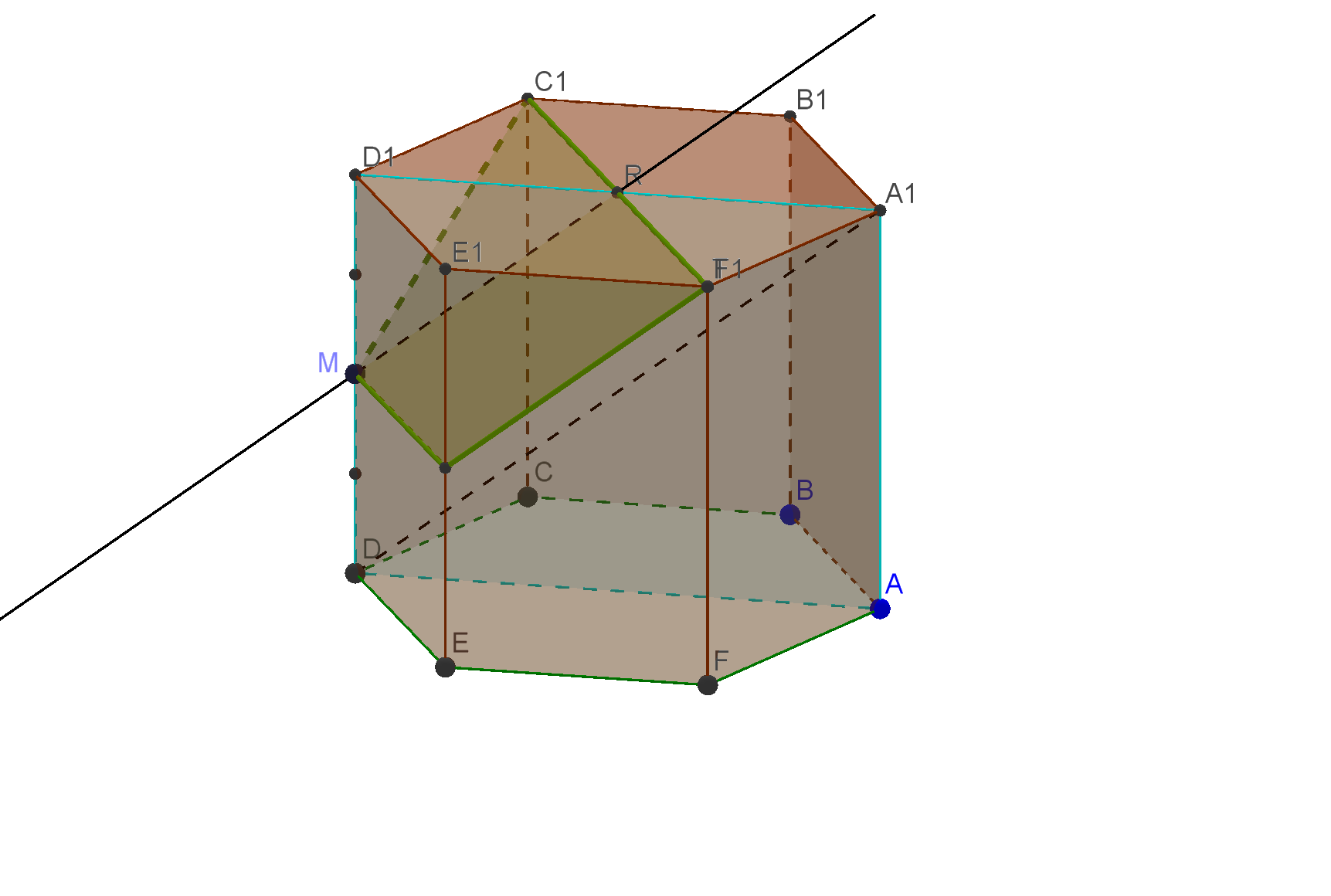 3DM:MD1=1:3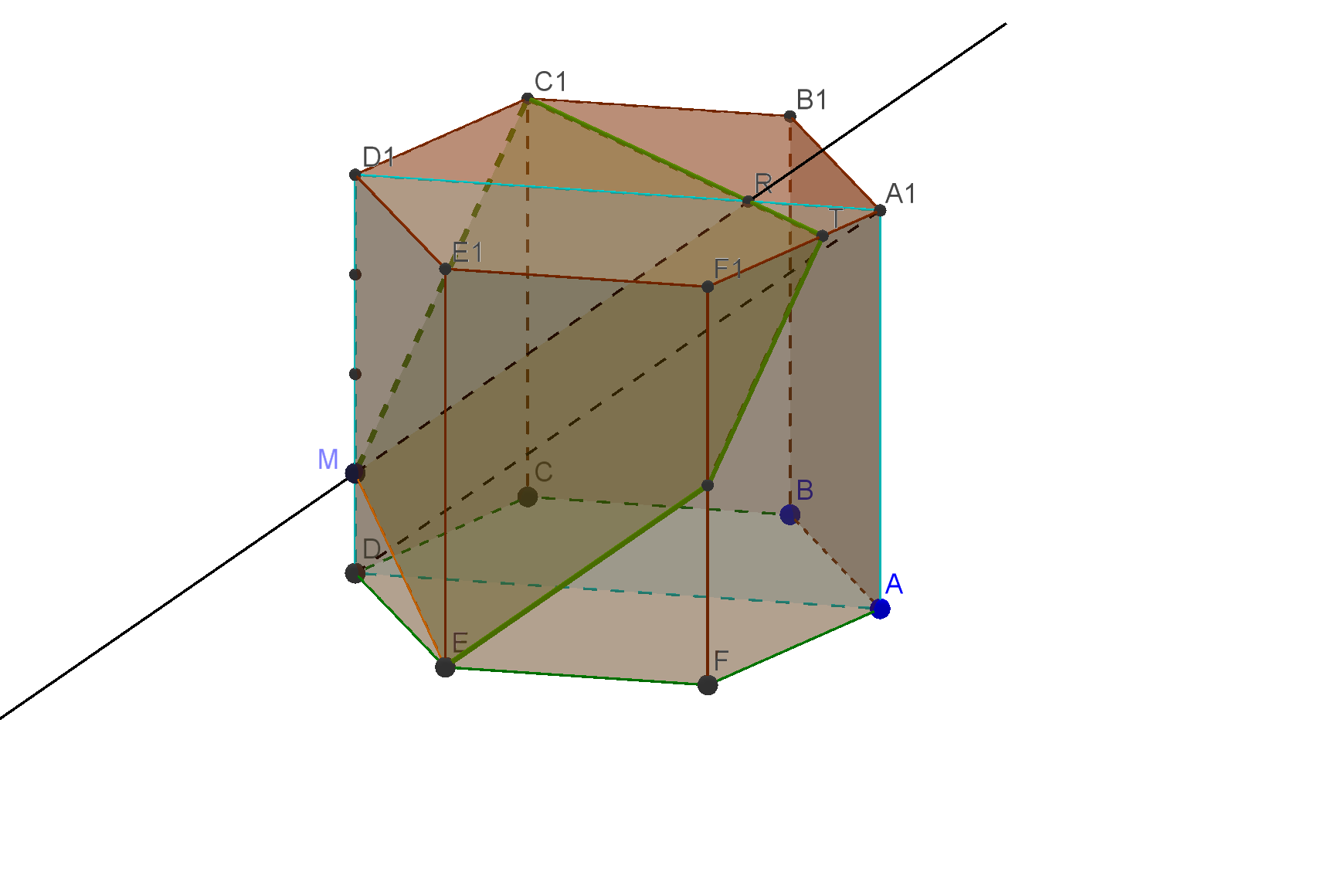 Вариант 1 Для 1 случая найдите: а) площадь сечения; б) расстояние от точки D до прямой Е1С1,если длина всех ребер равна 1. Вариант 2Для 2 случая найдите а) площадь сечения; б) расстояние от точки М до прямой АВ,если длина всех ребер равна 1.